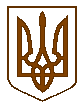 БУЧАНСЬКИЙ     МІСЬКИЙ     ГОЛОВАР  О З П О Р Я Д Ж Е Н Н Я«_11 »  березня_2020 р._№  40Про запобігання поширенню на території Бучанської міської об’єднаної територіальної громадикоронавірусу COVID-19На виконання постанови Кабінету Міністрів України від 11.03.2020 року № 211 «Про запобігання поширенню на території України коронавірусу COVID-19», відповідно до ст. 29 Закону України «Про захист населення від інфекційних хвороб», з метою запобігання поширенню на території Бучанської міської об’єднаної територіальної громади коронавірусу COVID-19, та керуючись Законом України «Про місцеве самоврядування в Україні» РОЗПОРЯДЖАЮСЬ: Установити з 13 березня до 3 квітня 2020 р. на території Бучанської міської об’єднаної територіальної громади карантин, заборонивши:відвідування усіх типів закладів освіти її здобувачами;проведення всіх масових заходів, у яких бере участь понад 200 осіб, окрім заходів, необхідних для забезпечення роботи органів державної влади та органів місцевого самоврядування. Спортивні заходи дозволяється проводити без участі глядачів (уболівальників).Керівникам підприємств, установ, організацій забезпечити на території Бучанської міської об’єднаної територіальної громади проведення профілактичних і протиепідемічних заходів щодо запобігання поширенню коронавірусу COVID-19 та створити необхідні умови для дотримання запроваджених карантинних заходів.  Відділу освіти Бучанської міської ради:відмовитись від проведення та участі у масових заходах освітнього, спортивного та мистецько-розважального характеру в усіх закладах освіти, зокрема олімпіад, спартакіад, змагань, конкурсів (зокрема конкурсів фахової майстерності), виставок, концертів, пробного зовнішнього незалежного оцінювання тощо;організувати інформування здобувачів освіти та співробітників закладів освіти щодо заходів запобігання поширення хвороби, проявів хвороби та дій у випадку захворювання та розміщення відповідної інформації у засобах масової інформації;розробити заходи щодо забезпечення проведення навчальних занять за допомогою дистанційних технологій та щодо відпрацювання занять відповідно до навчальних планів після нормалізації епідемічної ситуації;розробити заходи щодо часткового переведення працівників на роботу в дистанційному режимі та на виконання інших видів робіт (організаційно-педагогічна, методична тощо);обмежити проведення запланованих нарад, перевірок до нормалізації епідемічної ситуації;   організувати проведення позапланових інструктажів з безпеки життєдіяльності з учасниками освітнього процесу, зокрема з питань пожежної безпеки, поведінки на дорогах і вулицях, на водних об’єктах тощо;забезпечити контроль за утриманням в належному стані інженерних споруд, мереж, комунікацій у закладах освіти. 4. Відділу охорони здоров’я Бучанської міської ради:4.1. проводити моніторинг захворюваності на грип та інфекцію, спричинену короновірусом по Бучанській міській об’єднаній територіальній громаді, Київській області, Україні і в світі, висвітлюючи інформацію в ЗМІ;4.2. проводити інформаційно-просвітницьку роботу серед населення щодо запобігання поширенню коронавірусу COVID-19.4.3. Вносити пропозиції щодо покращення епідемічної ситуації в Бучанській міській об’єднаній територіальній громаді та вдосконалення медичного обслуговування населення.5. Контроль за виконанням розпорядження покласти на першого заступника міського голови Шаправського Т.О. Міський голова									А.П. ФедорукПогоджено:Перший заступник міського голови 					Т. О. ШаправськийЗаступник міського голови з соціально-гуманітарних питань						С. А. ШепетькоВ.о. керуючого справами 							О. Ф. ПронькоНачальник юридичного відділу						М.С. БєляковНачальник відділу охорони здоров’я					Л. А. Матюшенко Начальник відділу освіти							О. І. Цимбал